Drodzy Studenci 
kończący naukę na I stopniu kształcenia Wydział Nauk o Środowisku Uniwersytetu Warmińsko-Mazurskiego w Olsztynie 
zaprasza na spotkanie informacyjne dotyczące możliwości kształcenia na II stopniu studiów na kierunku Rybactwo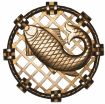 "Innowacyjna Akwakultura, czyli Olsztyńska Szkoła Ichtiologów”26 stycznia 2017 rokugodzina 11:00Centrum Akwakultury i Inżynierii Ekologicznej UWM w Olsztynie 
ul. Warszawska 117A, sala 142Na spotkaniu dowiesz się o tym:Czym jest akwakultura – czyli, najbardziej dynamicznie rozwijająca się gałąź światowej gospodarki związanej z produkcją żywności? Jak przebiegają studia na naszym kierunku wykorzystujące najnowszą 
wiedzę w obszarze chowu i hodowli organizmów wodnych oraz produkcji 
zdrowej i bezpiecznej żywności?Jakie umiejętności i możliwości zdobycia pracy w całej Europie uzyskasz jako specjalista z zakresu ichtiologii po ukończeniu naszych studiów?Po spotkaniu umożliwiamy dyskusję z nauczycielami akademickimi i obecnymi studentami kierunku rybactwo oraz wizytę w laboratoriach naukowo-dydaktycznych znajdujących się w Centrum Akwakultury.Polecamy także nasze strony w Internecie: http://www.kierunki.net/lupa/4493-olsztynska-szkola-ichtiologowhttp://wnos.uwm.edu.pl/studia/kandydaci/studiuj-rybactwo